                                                                                             El mandamiento es una lámpara, la nseñanza es una luz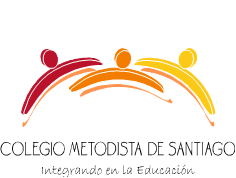                                                                                     y la disciplina es el camino de la vida” Proverbios 6:23)GUÍA DE RELIGION - 4° BASICO UNIDAD: “ESPIRITUALIDAD”Instrucciones:En el link observa la  historia de Jonás https://youtu.be/PPcgQrmj_dI  Pinta la lamina, busca el camino y dibuja la ciudad donde debía ir Jonás. Responde:¿Con que propósito Dios permitió  que Jonás pasara por todo lo que cuenta la historia?  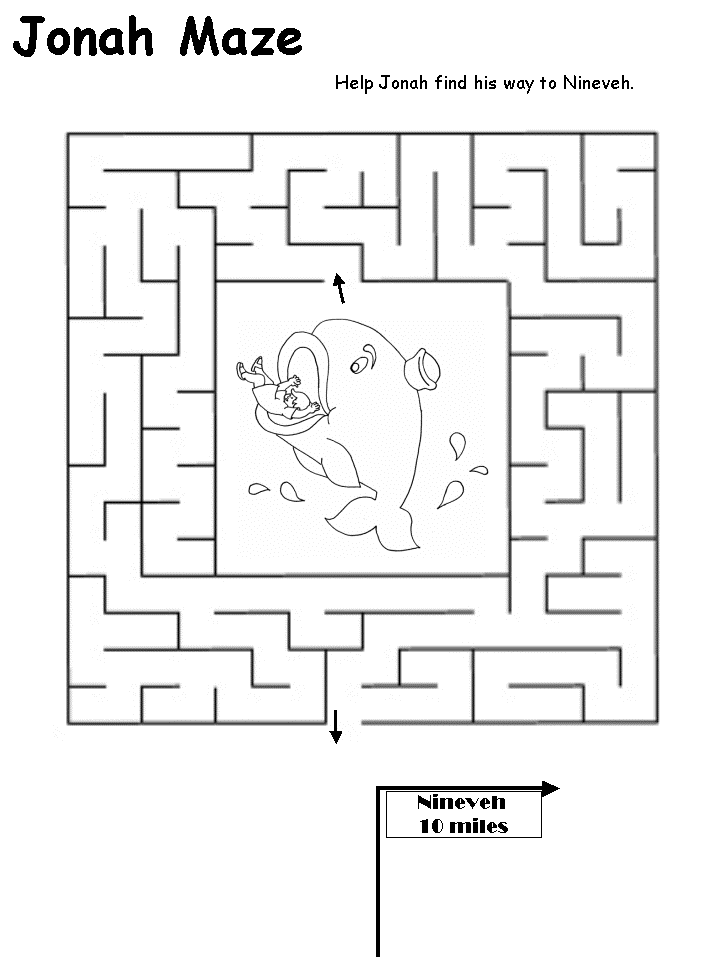 Nombre:CURSO:FECHA:Nombre:CURSO:DOCENTE: Katherine Sampson F.